Har du lyst på IL Aasguten sine skiklær? 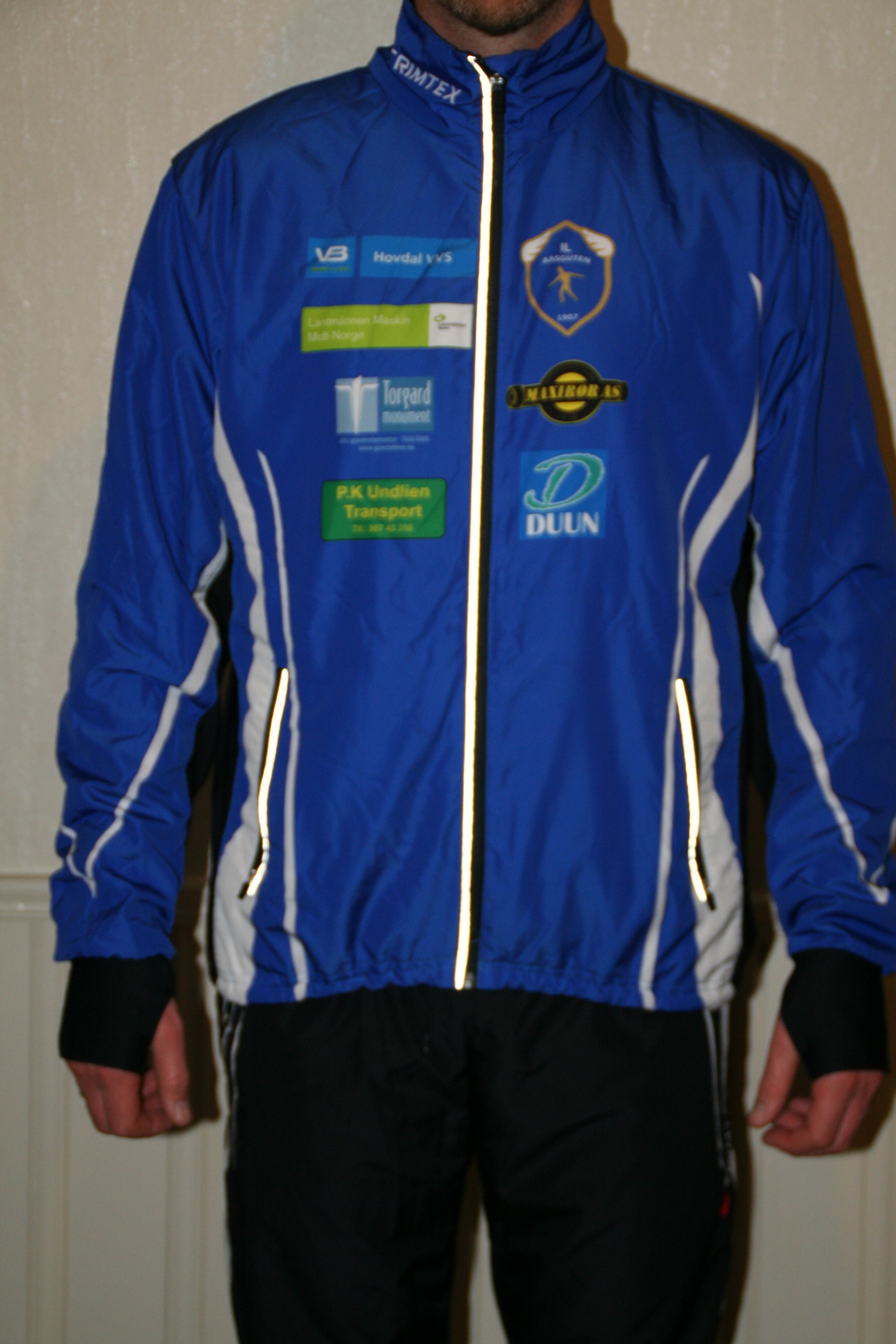 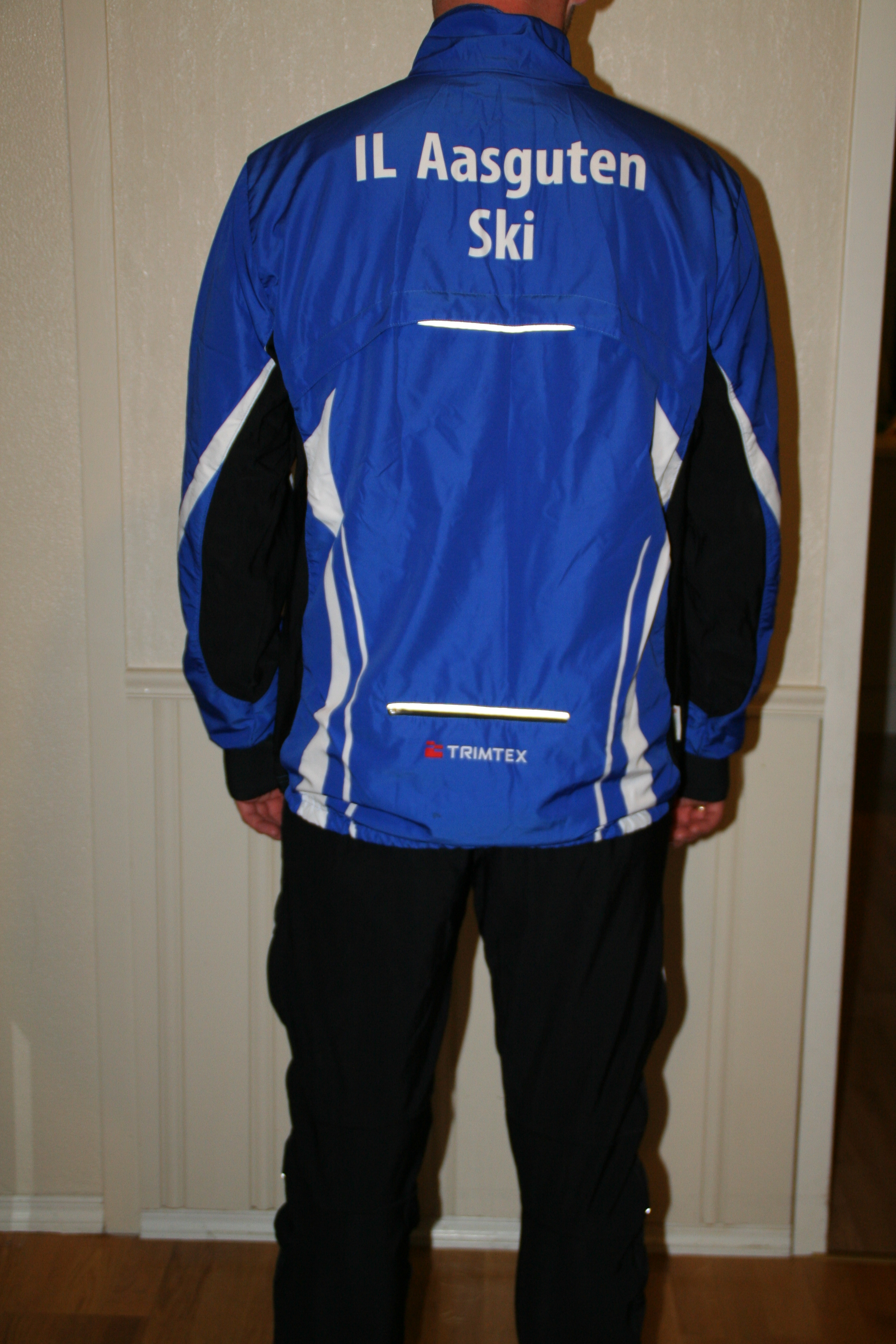 Da får du nå muligheten til å prøve og bestille:Overtrekksdress med teknisk bukse, vindstopp foran, stretch bak. RacingdressLueVest. 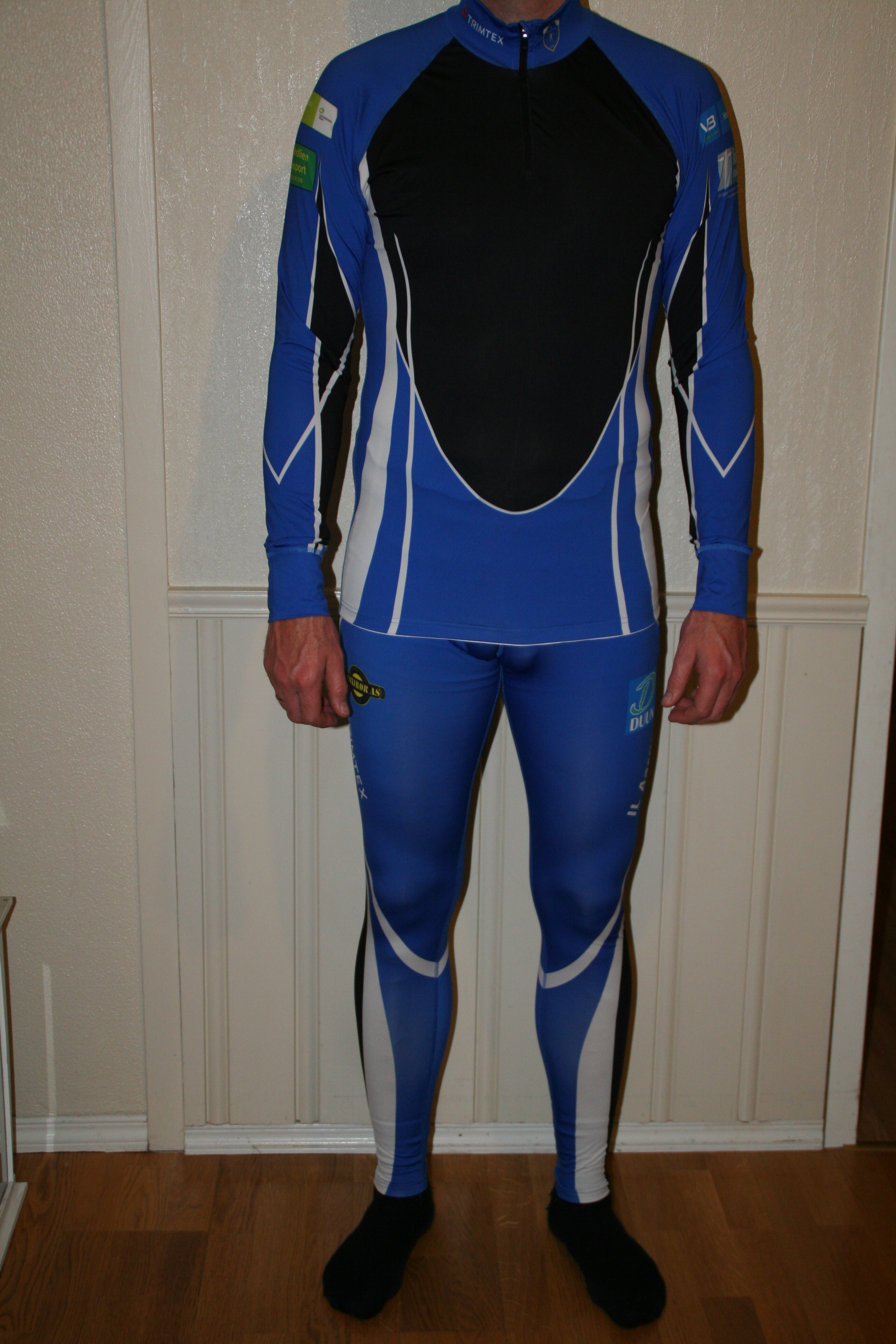 Str. Barn 130-140-150Voksne XS-XXXLKlubbhuset tirsdag 30.september kl. 17-19. Fine julegaver -Skiavdelingen-